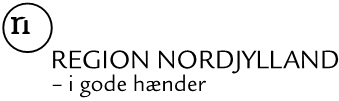 Navn
Adresse 1
Adresse 2
Postnr. Og byUdtalelse fra Region Nordjylland til tilladelse efter jordforureningslovens § 8lok.navn.    kommune Kommune har den dato anmodet Region Nordjylland om en udtalelse til et udkast til en tilladelse efter jordforureningslovens § 8. Beskrivelse af det projekt, der skal gives tilladelse til.Sagen er fremsendt til Regionen med henvisning til jordforureningslovens § 8a.Hvad er baggrunden for Regionens udtalelse?Beskrivelse af baggrunden for at vi skal udtale osEKSEMPEL:Rådgiver har den dato ansøgt kommune Kommune om tilladelse til nedrivning af eksisterende erhvervslokaler i baghuset på ejendommen matr.nr. 5 iz Aalborg Markjorder, beliggende Østerbro 26, og omdanne området til rekreativt område.Ejendommen matr.nr. 5 iz Aalborg Markjorder er den 17. januar 2006 kortlagt på vidensniveau 2 i h. t. jordforureningsloven.kommune Kommune har den 8. juni 2007 fremsendt et udkast til tilladelse til ændret arealanvendelse på en del af ejendommen. Regionen har tidligere modtaget notat fra rådgiver med ansøgning fra grundejeren.Hvad går projektet ud på?Beskrivelse af projektetEKSEMPEL:Projektet omfatter opførelse af tre bygninger, der skal benyttes som kollegieboliger med tilhørende adgangsveje. Hver bygning er på ca. 225 m2. Projektet omfatter ikke tilhørende fællesarealer for kollegieboligerne.Hvilke bemærkninger har Regionen til kommunens udkast?Beskrivelse af vores bemærkninger til kommunens udkast til § 8-tilladelse EKSEMPEL 1:Af den fremsendte ansøgning og udkast til tilladelsen fremgår bl.a., at der gennemføres afværgeforanstaltninger til sikring af indeklimaet ved byggetekniske foranstaltninger.kommune Kommune har i udkastet til tilladelsen redegjort for omfanget af afværgetiltagene samt bl.a. anført vilkår om dokumentation for effekten af tiltagene samt forslag til fremtidig drift, monitering m.v.På den baggrund har Region Nordjylland ikke bemærkninger til tilladelsen med vilkår.EKSEMPEL 2:Af den fremsendte ansøgning og udkast til tilladelse er der redegjort for afværgeforanstaltninger.kommuneKommune har i udkastet til tilladelsen redegjort for tiltagene. Efter nedrivning af bagbygningen opfyldes der med ren sandfyld/stabilgrus, og der etableres varig fast belægning, hvorefter arealet ønskes benyttet til fælles gårdhave for beboerne i Østerbro 26.Der er et vilkår om notat om de gennemførte foranstaltninger.Såfremt den fælles gårdhave senere ønskes benyttet til egentlig haveformål med dyrkning af afgrøder m.v. eller legeplads, skal det sikres, at den øverste 0,5 meter jord er ren.Ejendommen vil også efter de gennemførte foranstaltninger være kortlagt på vidensniveau 2 i henhold til jordforureningsloven.Region Nordjylland har i øvrigt ikke bemærkninger til den tilladelse med vilkår, som kommune Kommune har fremsendt.Hvis der er spørgsmål eller kommentarer til ovenstående, kan jeg kontaktes på direkte tlf. mobilnr.Med venlig hilsensagsbehandlertitel JORD OG VANDJORD OG VANDEmne: Paradigma til udtalelse til tilladelse efterjordforureningslovens § 8	Emne: Paradigma til udtalelse til tilladelse efterjordforureningslovens § 8	Nr.: 04-52-01	 Emne: Paradigma til udtalelse til tilladelse efterjordforureningslovens § 8	Emne: Paradigma til udtalelse til tilladelse efterjordforureningslovens § 8	Revision: 1	 Udarb. af: HENGodk. af: AMHDato: 08.07.13	